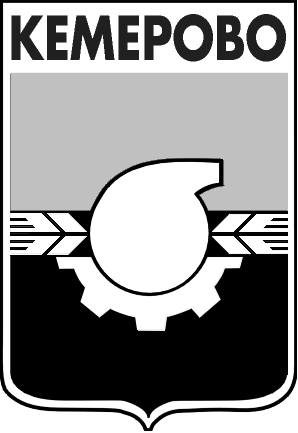 АДМИНИСТРАЦИЯ ГОРОДА КЕМЕРОВОПОСТАНОВЛЕНИЕот 03.06.2016  № 1204Об условиях приватизации нежилого помещения, расположенного по адресу: 
г. Кемерово, ул. Ермака, д. 2В соответствии с Федеральным законом от 21.12.2001 № 178-ФЗ 
«О приватизации государственного и муниципального имущества», положением «О порядке приватизации муниципального имущества города Кемерово», утвержденным решением Кемеровского городского Совета народных депутатов от 24.04.2015 № 403, Прогнозным планом приватизации муниципального имущества города Кемерово на 2016 год, утвержденным решением Кемеровского городского Совета народных депутатов от 23.12.2015 № 4441. Постановление  администрации города Кемерово от 07.09.2015 № 2146 «Об условиях приватизации нежилого помещения, расположенного по адресу: г.Кемерово, ул. Ермака, 2» признать утратившим силу.2. Утвердить условия приватизации нежилого помещения № 72 кадастровый номер 42:24:0501002:2609 общей площадью 38,9 кв.м, расположенного по адресу: г. Кемерово, ул. Ермака, д. 2.2.1. Установить способ приватизации – продажа муниципального имущества на аукционе.2.2. Установить форму подачи предложений о цене – открытая.2.3. Установить начальную цену нежилого помещения в соответствии 
с отчетом об оценке рыночной стоимости в размере 1 082 732 (один миллион восемьдесят две тысячи семьсот тридцать два) рубля, с учетом НДС.3. Комитету по работе со средствами массовой информации 
(Е.А. Дубкова) опубликовать настоящее постановление в газете «Кемерово» 
и разместить на официальном сайте администрации города Кемерово 
в информационно-телекоммуникационной сети «Интернет».4. Контроль за исполнением данного постановления возложить 
на  председателя комитета по управлению муниципальным имуществом города Кемерово Л.В. Иванову.И.о. Главы города 						                      И.В. Середюк
